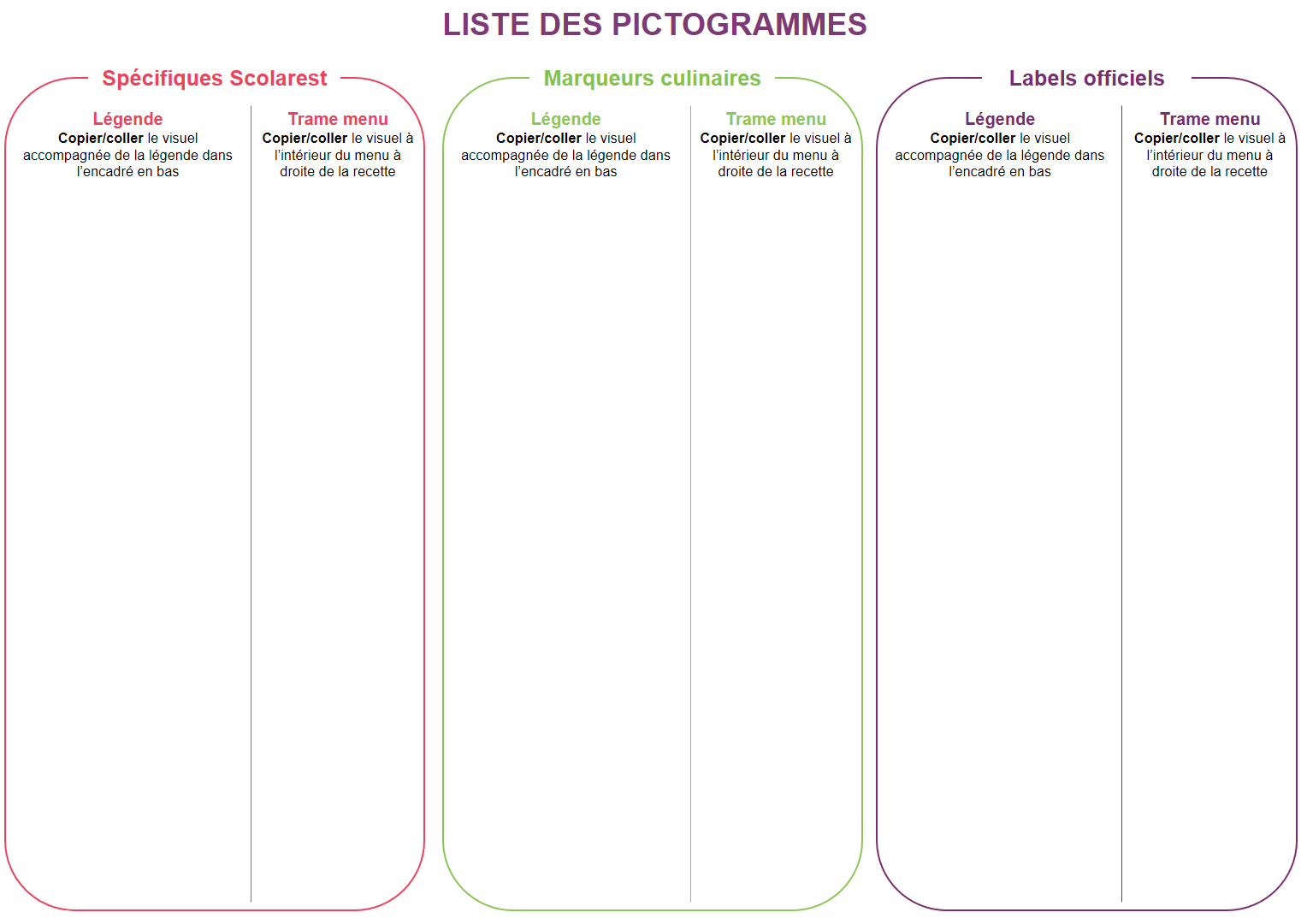 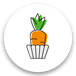 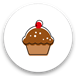 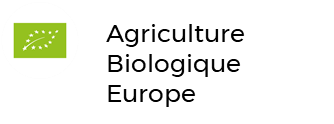 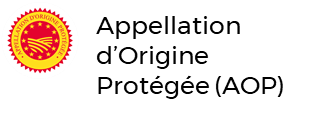 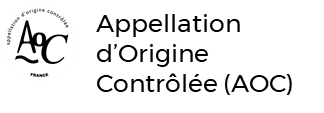 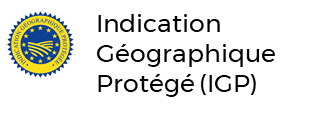 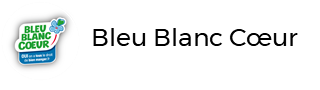 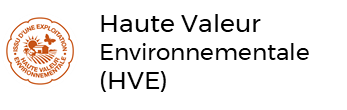 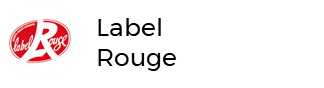 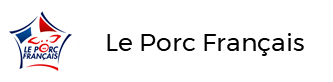 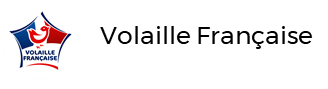 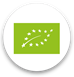 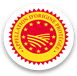 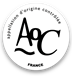 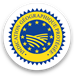 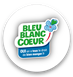 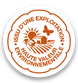 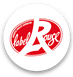 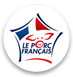 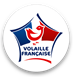 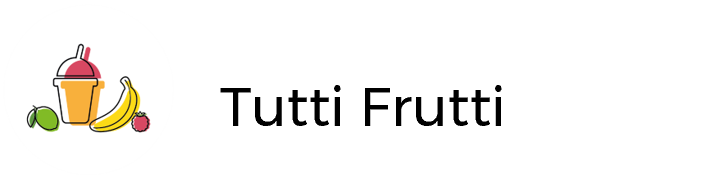 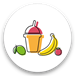 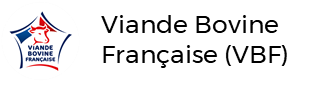 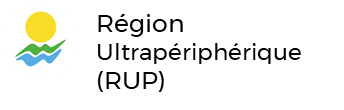 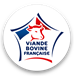 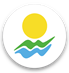 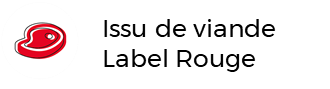 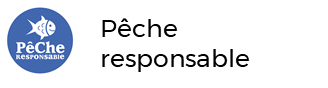 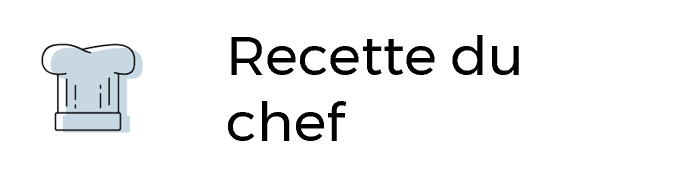 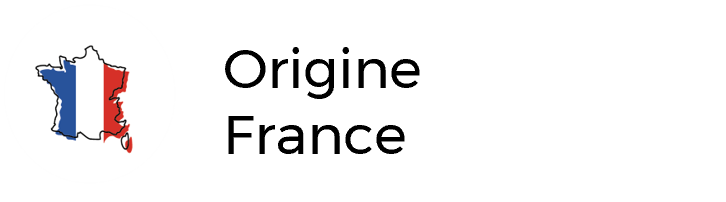 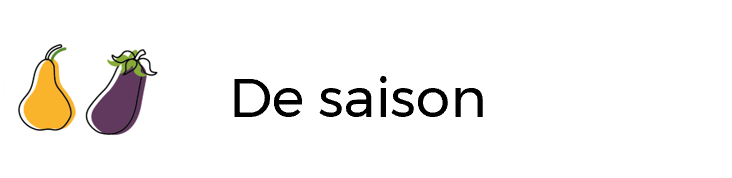 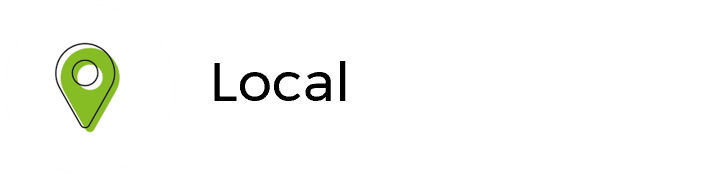 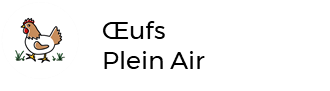 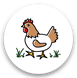 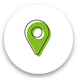 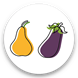 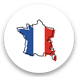 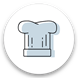 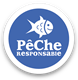 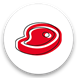 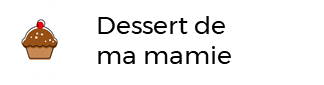 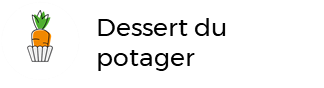 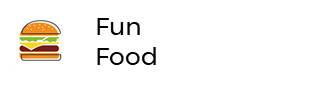 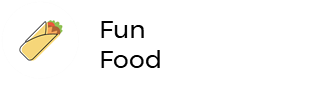 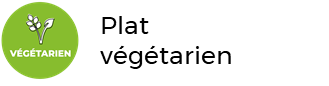 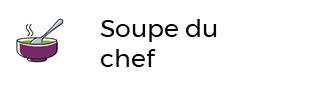 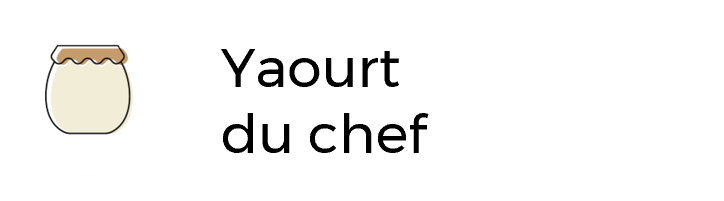 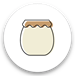 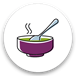 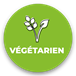 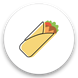 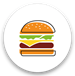 Dejeuner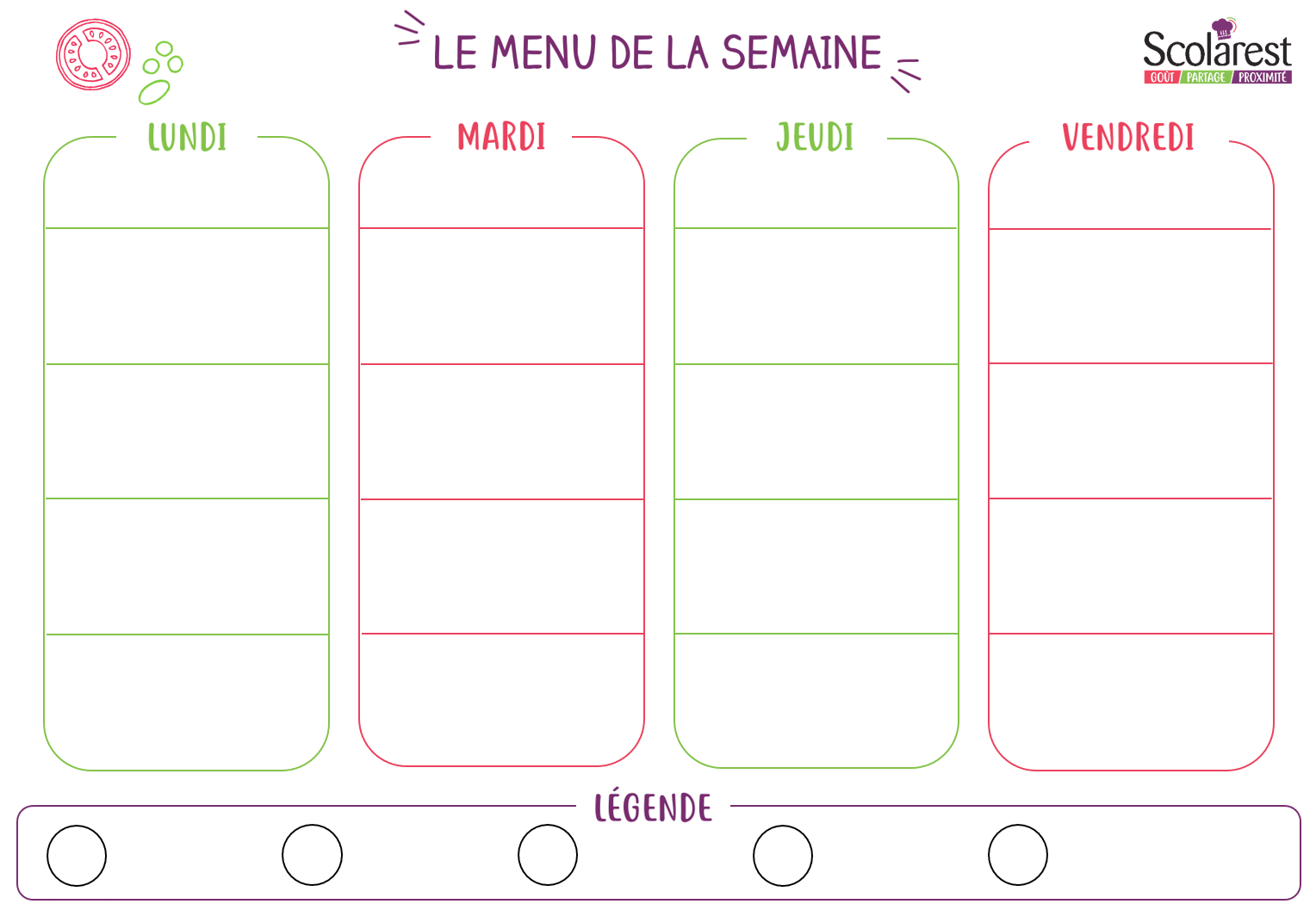 DejeunerDejeunerDejeunerDejeunerDejeunerDejeunerDejeunerDejeuner10/1011/1013/1014/10Salade de riz St BarthSalade fraîcheur garnies Terrine de campagneFeuilleté au fromage Boulettes de bœuf sauce créoleCabillaud braisé citron vertBlé sauté Poêlée de julienne légumes Tortis sauce carbonaraEscalope panée végétaleTortisHaricots plats vapeurRougail de saucissesQuenelles de brochet sauce tomatesBoulgour aux épicesPetits pois et jeunes carottesBeignets de poisson sauce tomatePurée de pommes de terrePoêlée légumes campagnardsGoudaVache qui ritSamosCrème dessert vanilleDessert de pommes et abricots (compote)Muffins aux pépites de chocolatSalade de fruitsCorbeille de fruits